Reflexionsbogen für ErziehungsberechtigteEntwicklungsfeld: HausaufgabenDenken Sie bitte an eine typische Schulwoche:Folgende Quellen lieferten Anregungen zur Zusammenstellung und Formulierung der Items:Börner, Nicole et al. (2014): Bildungsbericht Ganztagsschule NRW 2014. Dortmund.  http://www.forschungsverbund.tu-dortmund.de/fileadmin/Files/Jugendhilfe_und_Schule/BiGa_NRW_2014.pdf (13.05.2015)Bezirksregierung Arnsberg: Herausforderung Schulzeitverkürzung – Materialien aus der schulischen Praxis. Arnsberg.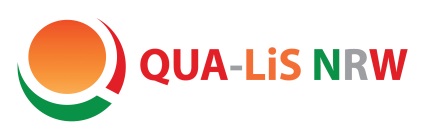 Orientierungshilfe G 8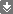 Wie oft hat Ihr Kind nach der Schule zu Hause noch Hausaufgaben zu erledigen? Wie oft hat Ihr Kind nach der Schule zu Hause noch Hausaufgaben zu erledigen? Wie oft hat Ihr Kind nach der Schule zu Hause noch Hausaufgaben zu erledigen? Wie oft hat Ihr Kind nach der Schule zu Hause noch Hausaufgaben zu erledigen? Wie oft hat Ihr Kind nach der Schule zu Hause noch Hausaufgaben zu erledigen? Wie oft hat Ihr Kind nach der Schule zu Hause noch Hausaufgaben zu erledigen? Wie oft hat Ihr Kind nach der Schule zu Hause noch Hausaufgaben zu erledigen? Wie oft hat Ihr Kind nach der Schule zu Hause noch Hausaufgaben zu erledigen? Wie oft hat Ihr Kind nach der Schule zu Hause noch Hausaufgaben zu erledigen? Wie oft hat Ihr Kind nach der Schule zu Hause noch Hausaufgaben zu erledigen? Wie oft hat Ihr Kind nach der Schule zu Hause noch Hausaufgaben zu erledigen? Wie oft hat Ihr Kind nach der Schule zu Hause noch Hausaufgaben zu erledigen? Organisation / Gestaltungsmerkmale(Fast) nie□(Fast) nie□1-2 Mal proWoche□1-2 Mal proWoche□2-3 Mal proWoche□2-3 Mal proWoche□3-4 Mal proWoche□3-4 Mal proWoche□4-5 Mal proWoche□4-5 Mal proWoche□Weiß ichnicht□Weiß ichnicht□Organisation / GestaltungsmerkmaleWie lange braucht Ihr Kind pro Woche ungefähr für die Hausaufgaben?Wie lange braucht Ihr Kind pro Woche ungefähr für die Hausaufgaben?Wie lange braucht Ihr Kind pro Woche ungefähr für die Hausaufgaben?Wie lange braucht Ihr Kind pro Woche ungefähr für die Hausaufgaben?Wie lange braucht Ihr Kind pro Woche ungefähr für die Hausaufgaben?Wie lange braucht Ihr Kind pro Woche ungefähr für die Hausaufgaben?Wie lange braucht Ihr Kind pro Woche ungefähr für die Hausaufgaben?Wie lange braucht Ihr Kind pro Woche ungefähr für die Hausaufgaben?Wie lange braucht Ihr Kind pro Woche ungefähr für die Hausaufgaben?Wie lange braucht Ihr Kind pro Woche ungefähr für die Hausaufgaben?Wie lange braucht Ihr Kind pro Woche ungefähr für die Hausaufgaben?Wie lange braucht Ihr Kind pro Woche ungefähr für die Hausaufgaben?Organisation / GestaltungsmerkmaleWeniger als 1Stunde□1 bis 2Stunden□1 bis 2Stunden□2 bis 3Stunden□2 bis 3Stunden□3 bis 4Stunden□3 bis 4Stunden□4 bis 5Stunden□4 bis 5Stunden□Mehr als 5 Stunden□Mehr als 5 Stunden□Weiß ich nicht□Wie sehr stimmen Sie den folgenden Aussagen zum Thema Hausaufgaben zu?Stimmt ganz  genauStimmt eherStimmt eher nichtStimmt gar nichtWeiß ich nichtOrganisation / GestaltungsmerkmaleMeinem Kind fällt es in der Regel leicht, sich nach der Schule noch zum Lernen und Arbeiten zu motivieren.□□□□□Organisation / GestaltungsmerkmaleMeinem Kind fällt es in der Regel leicht, seine Hausaufgaben strukturiert und konzentriert zu erledigen.□□□□□Organisation / GestaltungsmerkmaleMein Kind hat zu Hause einen Arbeitsplatz, an dem es seine Hausaufgaben in Ruhe erledigen kann.□□□□□Organisation / GestaltungsmerkmaleMein Kind kann seine Hausaufgaben in der Regel eigenständig bearbeiten.□□□□□Organisation / GestaltungsmerkmaleMeinem Kind bleibt neben den Hausaufgaben in der Regel noch genügend Zeit für Hobbys oder Entspannung.□□□□□Organisation / GestaltungsmerkmaleMein Kind sollte nach der Schule keine Hausaufgaben mehr erledigen müssen.□□□□□Wie sehr stimmen Sie den folgenden Aussagen zum Thema Hausaufgaben zu?Stimmt ganz genauStimmt eherStimmt eher nichtStimmt gar nichtWeiß ich nichtKommunikation / MitwirkungIch weiß, welche Hausaufgaben mein Kind auf hat.□□□□□Kommunikation / MitwirkungIch werde regelmäßig (ggf. schriftlich) über die Aufgabenerledigung meines Kindes informiert.□□□□□Kommunikation / MitwirkungIch fühle mich von der Schule gut über Regelungen und Absprachen zum Thema Hausaufgaben informiert.□□□□□Individualisiertes LernenIch achte darauf, dass mein Kind seine Hausaufgaben gewissenhaft erledigt. □□□□□Individualisiertes LernenIch helfe meinem Kind regelmäßig bei der Erledigung der Hausaufgaben.□□□□□Individualisiertes LernenMein Kind schafft es normalerweise, alle Aufgaben vollständig zu erledigen.□□□□□Individualisiertes LernenIch wünsche mir für mein Kind eine Hausaufgabenbetreuung an der Schule.□□□□□